L'anno  duemilaundici il giorno  ventuno del mese di gennaio alle ore 13:30,  presso questa Sede Municipale, convocata nei modi di legge, si è riunita la Giunta Comunale per deliberare sulle proposte all'Ordine del Giorno.Dei Signori componenti della Giunta Comunale di questo Comune:ne risultano presenti n°    5 e assenti n°    2.Assume la presidenza il Signor ROCCI Aniceto in qualità di Vice Sindaco, assistito dal SEGRETARIO  Dott.ssa Tiziana PICCIONIIl Presidente, accertato il numero legale, dichiara aperta la seduta ed invita la Giunta Comunale ad esaminare e ad assumere le proprie determinazioni sulla proposta di deliberazione indicata in oggetto.PREMESSO che con nota di Questo Ente n. 457 del 14 gennaio 2010 si inviava alla Fondazione Tercas un progetto analitico per la realizzazione della biblioteca comunale presso il Polifunzionale di Casttelnuovo Vomano, dal seguente Quadro Economico:VISTO che la Fondazione Cassa di Risparmio della Provincia di Teramo con nota del 27.08.2010, pervenuta al Protocollo dell’Ente in data 01.09.2010 al n. 10650, ha comunicato che con delibera di Consiglio di Amministrazione del 05.08.2010 è stato attribuito al Comune di Castellalto un contributo di € 50.000,00 per la realizzazione della Biblioteca Comunale;VISTA la Determinazione del Settore lavori Pubblici n. 443 del 29.11.2010 con la quale veniva affidato all’Ing. Chiodi Antonio di Teramo, l'incarico professionale inerente la progettazione definitiva – esecutiva dei lavori di: “Realizzazione opere per la sistemazione della Biblioteca presso la Struttura Polifunzionale di Castelnuovo Vomano”;VISTO che il professionista ha rimesso in data 30.11.2010 (Prot. 14624) il progetto definitivo esecutivo, per la realizzazione delle opere di cui sopra, dell’importo complessivo di Euro 86 mila;;CONSIDERATO che esigenza dell’Amministrazione, allo stato attuale, è quella di realizzare un primo stralcio dell’opera, consistente nella parte strutturale della biblioteca, rimandando ad un momento successivo gli Interventi in Economia (acquisto di accessori, computers, etc.);VISTO che l’Ing. Antonio Chiodi ha rimesso in data 21 gennaio 2011 (Prot. 931) il primo stralcio dell’opera con la rimodulazione del Quadro Economico (ad esclusione degli Interventi in Economia);CONSIDERATO quindi che l’opera si compone dei seguenti documenti:e con il seguente Quadro Economico di spesa:VISTA la Nota della Fondazione Tercas del 5 gennaio 2011, acclarata al Protocollo del’Ente in data 11 gennaio 2011 al n. 395, con la quale la stessa inviava lo Schema di Convezione da stipulare tra le parti;VISTA la Deliberazione di Giunta Comunale n. 3 del 14 gennaio 2011, con la quale Questo Ente approvava la Convenzione per il Finanziamento per la realizzazione del progetto “Realizzazione Biblioteca Comunale” firmata dal Rappresentante Legale dell’Ente;RITENUTO di dover procedere in merito, mediante l’approvazione del progetto;VISTO il Regolamento Comunale per l’esecuzione in economia di lavori, servizi e forniture, approvato con Deliberazione di Consiglio Comunale n. 24 del 16 luglio 2008;VISTO IL D.Lgs. 163/2006 e successive modifiche ed integrazioni;VISTO il D.Lgs. 267/2000 e successive modifiche ed integrazioni;Con votazione espressa nelle forme di legge;per quanto esposto in narrativa che di seguito si intende ritrascritta:DI APPROVARE il progetto Definitivo - esecutivo dei lavori di “Sistemazione biblioteca nel Polifunzionale di Castelnuovo Vomano” – Primo Stralcio, dell’importo complessivo di € 55.000,00, redatto dall’Ing. Antonio Chiodi di Teramo, nelle risultanze economiche riportate in premessa;DI DARE ATTO che l’opera verrà finanziata per un importo di € 50.000,00 dalla Fondazione Cassa di Risparmio della Provincia di Teramo (delibera di Consiglio di Amministrazione del 05.08.2010);DI DARE ATTO che la restante somma pari ad € 5.000,00 trova copertura finanziaria nel seguente modo:€ 2.000,00 sul Cap. 2948/13 (Impegno n. 779 – Residuo 2010)€ 3.000,00 sul Cap. 82/10 (Impegno n. 831 – Residuo 2009)DI DARE MANDATO al Responsabile del Settore Lavori Pubblici tutta l’attività successiva alla presente approvazione e relativa all’affidamento dei lavori.STANTE L’URGENZA, con separata votazione, legalmente espressa:DI RENDERE la presente immediatamente esecutiva ai sensi del comma 4 dell’art.134 del D.Lgs. 267/2000 e successive modifiche ed integrazioni.Il Presidente                                                    f.to ROCCI AnicetoIl Segretario Comunale                	                 L'Assessore Anzianof.to Dott.ssa Tiziana PICCIONI                                           f.to DI MARCO VincenzoPer copia CONFORME all'originaleCastellalto, li 28-01-2011                                                               Il FUNZIONARIO INCARICATO                                                                  ___________________________________COMUNE DI CASTELLALTO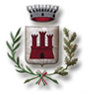 Provincia di TERAMOVia Madonna degli Angeli,  21 – 64020 CastellaltoTel. 0861/4441 – Fax 0861/444237 – C.F. 80004770675 – P.I. 00267060671 e-mail: comune.castellalto@tin.it - Sito Internet:  www.comune.castellalto.te.itCOPIA CONFORME ALL’ORIGINALEper Uso Amministrativo e d’UfficioDELIBERAZIONE DELLA GIUNTA COMUNALEN° 8 Data 21-01-2011OGGETTO                     REALIZZAZIONE  BIBLIOTECA COMUNALE NEL POLIFUNZIO=                     NALE DI CASTELNUOVO VOMANO - ING. CHIODI ANTONIO -                     APPROVAZIONE PROGETTO DEFINITIVO- ESECUTIVO - PRI=                     MO STRALCIO  - RUGGIERI GabrieleSINDACO     A  - ROCCI AnicetoVICE SINDACO     P  - DI MARCO VincenzoASSESSORE     P  - DELLI COMPAGNI BrunoASSESSORE     P  - FORTI GIUSEPPEASSESSORE     A  - BARTOLACCI Pier PaoloASSESSORE     P  - RUGGIERI ClaudioASSESSORE     P- Soggetta a ControlloN- Soggetta a ComunicazioneS- Immediatamente Eseguibile   S- Soggetta a RatificaNLA GIUNTA COMUNALETotale lavori e forniture€45.941,72Spese Tecniche, I.v.a. e Somme in Economia€40.058,28Importo Complessivo dell’Opera€86.000,00Relazione Tecnica Illustrativa e Quadro Economico di SpesaCapitolato Speciale d’AppaltoElenco PrezziComputo MetricoRelazione Tecnica specialisticaCronoprogramma LavoriPiano di ManutenzionePlanimetrie Aree d’InterventoImporto lavori edili€24.199,00 Importo arredi€12.328,00Importo Impianto elettrico€9.414,72Totale lavori e forniture€45.941,72Spese tecniche + 2 % CNPAIA€2.500,00Responsabile del Procedimento€231,31I.v.a. 20 % su arredi€2.465,60I.v.a. 10 % su lavori edili e impianti€3.361,37I.v.a. su spese tecniche€500,00Totale Somme in Amministrazione€9.058,28Importo Complessivo dell’Opera€55.000,00DELIBERADELIBERAPareri Espressi Ai Sensi Del Decreto Legislativo 18 agosto 2000, n. 267Pareri Espressi Ai Sensi Del Decreto Legislativo 18 agosto 2000, n. 267Pareri Espressi Ai Sensi Del Decreto Legislativo 18 agosto 2000, n. 267Sulla corrispondente proposta della presente deliberazione è stato espresso, ai sensi dell'art. 49, il seguente parere da parte del Responsabile preposto all'istruttoria dell’atto.Sulla corrispondente proposta della presente deliberazione è stato espresso, ai sensi dell'art. 49, il seguente parere da parte del Responsabile preposto all'istruttoria dell’atto.Sulla corrispondente proposta della presente deliberazione è stato espresso, ai sensi dell'art. 49, il seguente parere da parte del Responsabile preposto all'istruttoria dell’atto.FAVOREVOLE: in ordine alla regolarità Contabilef.toRag. M. Gabriella DI GIOVANNANTONIOFAVOREVOLE: in ordine alla regolarità Tecnicaf.toGeom. Giorgio BARCAROLIVISTO per la Regolarità Contabile, nonchè per l'attestazione della copertura finanziaria del conseguente impegno di spesa, ai sensi degli artt. 151, IV° comma e 153, V° comma del Decreto Legislativo 18 agosto 2000, n.  267.  VISTO per la Regolarità Contabile, nonchè per l'attestazione della copertura finanziaria del conseguente impegno di spesa, ai sensi degli artt. 151, IV° comma e 153, V° comma del Decreto Legislativo 18 agosto 2000, n.  267.  VISTO per la Regolarità Contabile, nonchè per l'attestazione della copertura finanziaria del conseguente impegno di spesa, ai sensi degli artt. 151, IV° comma e 153, V° comma del Decreto Legislativo 18 agosto 2000, n.  267.  IL RESPONSABILE DEL SERVIZIO FINANZIARIORag. M. Gabriella DI GIOVANNANTONIOCERTIFICATO DI PUBBLICAZIONESi certifica che copia della presente deliberazione é stata pubblicata all'Albo Pretorio il 28-01-2011, e vi rimarrà per 15 giorni consecutivi, cioè fino al 12-02-2011, ai sensi dell’Art. 124 del T.U.E.L. 18 agosto 2000,  n° 267.Castellalto, lì 28-01-2011                         Il Segretario Comunale                                                                f.to Dott.ssa Tiziana PICCIONICERTIFICATO DI ESECUTIVITA’La presente deliberazione è divenuta esecutiva il 21-01-2011, ai sensi dell'articolo 134 del Decreto Legislativo 18 agosto 2000, n.267.Castellalto, lì 21-01-2011                         Il Segretario Comunale                                                                 f.to  Dott.ssa Tiziana PICCIONI